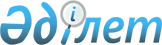 Об увеличении pазмеpов кpедитов на жилищные меpопpиятия
					
			Утративший силу
			
			
		
					Постановление Кабинета Министpов Республики Казахстан от 21 апpеля 1993 г. N 322. Утратило силу - постановлением Правительства РК от 23 ноября 2005 года N 1156 (P051156)



     В связи с резким удорожанием стоимости строительства жилья и учитывая просьбы граждан об увеличении размеров кредитов на мероприятия, связанные с улучшением жилищных условий, Кабинет Министров Республики Казахстан постановляет: 



     1. Разрешить Сберегательному банку Республики Казахстан выдавать гражданам в соответствии с Указом Президента Республики Казахстан от 10 апреля 1992 г. N 715 
 U920715_ 
 "О предоставлении дополнительных льгот и создании экономических стимулов гражданам, предприятиям и организациям Республики Казахстан для ускорения развития индивидуального жилищного строительства и жилищной кооперации" (САПП Республики Казахстан, 1992 г., N 14, ст. 229) кредиты в следующих размерах: 



     на строительство и покупку индивидуальных жилых домов и кооперативных квартир - в пределах их стоимости, но не более 1500 тыс. рублей ( с учетом платежеспособности заемщиков); 



     на реконструкцию и капитальный ремонт индивидуальных жилых домов и квартир, присоединение их к инженерным сетям, а также на строительство надворных построек для содержания скота и птицы и хранения сельскохозяйственной продукции - до 300 тыс. рублей; 



     на завершение строительства индивидуальных жилых домов, начатого за счет собственных средств ( при наличии возведенных стен), в пределах затрат, необходимых для окончания строительства, но не свыше 450 тыс. рублей; 



     на приобретение оборудования для инженерного обустройства индивидуального жилого дома - до 150 тыс. рублей; 



     работникам предприятий и организаций на индивидуальное жилищное строительство за счет фондов предприятий и организаций (на основании договоров, заключенных с учреждениями Сберегательного банка республики) - в пределах имеющихся у них финансовых возможностей, но не более сметной стоимости строительства; 



     на завершение строительства, начатого с участием кредитов банка в 1991 - 1993 годах индивидуальных жилых домов и в 1992 - 1993 годах кооперативных квартир - в пределах сметной стоимости, но не более 1500 тыс. рублей (с учетом ранее полученных кредитов на эту цель). 



     2. Установить, что кредиты на строительство и приобретение индивидуального и кооперативного жилья в приоритетном порядке предоставляются гражданам, не имеющим жилья или остронуждающимся в улучшении жилищных условий (имеющим жилье ниже санитарных норм). 



     Выдачу кредитов производить с учетом платежеспособности заемщиков. 



     3. Сберегательному банку Республики Казахстан совместно с 

Министерством финансов определять размер кредитных ресурсов, 

используемых на выдачу льготных кредитов на жилищные мероприятия,

с учетом предусмотренных в бюджете ассигнований на возмещение потерь

банков, связанных с этой выдачей.

   Первый заместитель   

    Премьер-министра

  Республики Казахстан

					© 2012. РГП на ПХВ «Институт законодательства и правовой информации Республики Казахстан» Министерства юстиции Республики Казахстан
				